								........................., .......................2024								KepadaPerihal : Lamaran Mengikuti Seleksi Terbuka			Yth. Sdr. Ketua Panitia Seleksi Calon Pejabat	  Pengisian Jabatan Pimpinan Tinggi 				  Pimpinan Tinggi Pratama  	  Pratama Kabupaten Sumenep Tahun 2024.		                 Kabupaten Sumenep Tahun 2024  	  				                                                            di	 								            S U M E N E PDengan hormat, Sehubungan dengan pengumuman Ketua Panitia Seleksi Calon Pejabat Pimpinan Tinggi Pratama di Lingkungan Pemerintah Kabupaten Sumenep secara terbuka Tahun 2024 Nomor : 03 /PANSEL JPT.PRATAMA – SMP/II/2024 Tanggal  …. Maret 2024, saya yang bertanda tangan di bawah ini :N a m a 		: ............................................................................................NIP			: ............................................................................................Pangkat gol. Ruang	: ............................................................................................Jabatan 		: ............................................................................................Instansi		: ............................................................................................No. HP		: ............................................................................................Bermaksud untuk mengikuti kegiatan Seleksi Calon Pejabat Pimpinan Tinggi Pratama di Lingkungan Pemerintah Kabupaten Sumenep Tahun 2024 dengan 2 (dua) pilihan, yaitu :Kepala Dinas ………Kepala Dinas ………serta akan mengikuti ketentuan yang telah ditentukan oleh Panitia Seleksi. Sebagai kelengkapan pendaftaran, terlampir saya sampaikan seluruh dokumen persyaratan yang ditentukan. Demikian surat lamaran ini saya buat untuk dapat dipertimbangkan dalam pelaksanaan Seleksi Calon Pejabat Pimpinan Tinggi Pratama di Lingkungan Pemerintah Kabupaten Sumenep Tahun 2024.Hormat saya,Nama terangPangkatNip	*). Lamaran ditulis tanganLampiran 2Pengumuman Nomor 	: ...............................Tanggal 	: ........................2024DAFTAR RIWAYAT HIDUPKETERANGAN PERORANGAN*). Coret yang tidak perluPENDIDIKAN Pendidikan di dalam dan di luar negeri Kursus / latihan di dalam dan luar negeriRIWAYAT PEKERJAANRiwayat Kepangkatan golongan ruang penggajianPengalaman jabatan / pekerjaan  TANDA JASA/PENGHARGAANPENGALAMAN KELUAR NEGERIKETERANGAN KELUARGAIsteri / SuamiAnakBapak dan Ibu kandungBapak dan Ibu MertuaSaudara Kandung KETERANGAN ORGANISASISemasa mengikuti pendidikan pada SLTA ke bawahSemasa mengikuti pendidikan pada perguruan tinggiSesudah selesai pendidikan dan atau selama menjadi pegawaiKETERANGAN LAIN – LAIN Demikian daftar riwayat hidup ini saya buat dengan sesungguhnya dan apabila dikemudian hari terdapat keterangan yang tidak benar saya bersedia dituntut dimuka pengadilan serta bersedia menerima segala tindakan yang diambil oleh pemerintah................................, ...................... 2024Yang membuat,........................................Perhatian :Harus ditulis menggunakan huruf kapital/cetak dan tinta hitamKolom kosong diberi tanda (-)Lampiran 3Pengumuman Nomor 	: ...............................Tanggal 	: ........................2024SURAT PERNYATAAN TIDAK PERNAH DIJATUHI HUKUMAN DISIPLIN TINGKAT  SEDANG ATAU BERAT DAN TIDAK SEDANG MENJALANI HUKUMAN DISIPLIN Yang bertanda tangan dibawah ini :NAMA			: ............................................................................................Nip			: ...........................................................................................Pangkat/Gol. Ruang	: ...........................................................................................Jabatan 			: ...........................................................................................Instansi			: ..........................................................................................Dengan ini menyatakan dengan sesungguhnya, bahwa Pegawai Negeri Sipil  :NAMA			: ............................................................................................Nip			: ...........................................................................................Pangkat/Gol. Ruang	: ...........................................................................................Jabatan 			: ...........................................................................................Instansi			: ..........................................................................................Selama menjadi Pegawai Negeri Sipil (PNS) tidak pernah dijatuhi hukuman disiplin tingkat sedang atau berat dalam 2 (dua) Tahun terakhir dan tidak sedang menjalani hukuman disiplin.Demikian surat pernyataan ini saya buat dengan sesungguhnya dengan mengingat sumpah jabatan dan apabila dikemudian hari ternyata isi surat pernyataan ini tidak benar yang mengakibatkan kerugian bagi negara, maka saya bersedia menanggung kerugian tersebut........................................, ..................................2024Yang membuat pernyataan /atasan langsung,Nama TerangPangkat NIPLampiran 4Pengumuman Nomor 	: ...............................Tanggal 	: ........................2024PAKTA INTEGRITASSaya yang bertanda tangan dibawah ini :Nama			: ....................................................................................................................Nip			: ....................................................................................................................Pangkat/Gol. Ruang	: ....................................................................................................................Tempat, tanggal lahir	: ....................................................................................................................Jabatan 		: ....................................................................................................................Instansi		: ....................................................................................................................Alamat Rumah	: ....................................................................................................................Dalam rangka mengikuti Seleksi Terbuka Pengisian Jabatan Pimpinan Tinggi Pratama di Lingkungan Pemerintah Kabupaten Sumenep Tahun 2024, dengan 2 (dua) pilihan JPT Pratama, yaitu :Kepala Dinas ………Kepala Dinas ………dengan ini menyatakan bahwa saya : Tidak akan melakukan komunikasi yang mengarah kepada praktek Korupsi, Kolusi dan Nepotisme (KKN).Tidak akan melakukan Korupsi, Kolusi dan Nepotisme (KKN).Tidak memberi sesuatu yang berkaitan dengan Seleksi Terbuka Pengisian Jabatan Pimpinan Tinggi Pratama di Lingkungan Pemerintah Kabupaten Sumenep Tahun 2024, yang dapat dikategorikan sebagai suap dan/atau gratifikasi.Apabila saya melanggar hal – hal yang telah saya nyatakan dalam Pakta Integritas ini, saya bersedia dikenakan sanksi sesuai ketentuan peraturan perundang – undangan......................................., .............................2024Nama TerangPangkat NIPLampiran 5Pengumuman Nomor 	: ...............................Tanggal 	: ........................2024GUBERNUR/BUPATI/WALIKOTASURAT REKOMENDASI / PERSETUJUAN PEJABAT PEMBINA KEPEGAWAIANYang bertanda tangan dibawah ini :N a m a 			: ...................................................................................................Jabatan 			: ...................................................................................................Instansi 			: ...................................................................................................Memberikan rekomendasi / persetujuan  kepada :N a m a 			: ...................................................................................................N I P				: ...................................................................................................Pangkat/Gol. Ruang	: ...................................................................................................Jabatan 			: ...................................................................................................Instansi			: ...................................................................................................Untuk mengikuti Seleksi Terbuka Pengisian Jabatan Pimpinan Tinggi Pratama untuk Jabatan Kepala .................................................. Kabupaten Sumenep dan menyetujui yang bersangkutan untuk mengikuti seleksi dimaksud.................................., ........ Maret 2024GUBERNUR / BUPATI / WALIKOTA.........................................Nama LengkapNama Lengkap: 2.N I PN I P: 3.Pangkat  dan golongan ruangPangkat  dan golongan ruang: 4.Tempat lahir / Tgl. Lahir Tempat lahir / Tgl. Lahir : 5.Jenis Kelamin Jenis Kelamin : Pria / Wanita *)6.AgamaAgama: 7.Status Perkawinan Status Perkawinan : Belum Kawin/Kawin/Janda/Duda *)8.Alamat RumahJalan: 8.Alamat RumahKelurahan/Desa: 8.Alamat RumahKecamatan : 8.Alamat RumahKabupaten/Kota: 8.Alamat RumahPropinsi: 9.Keterangan Badan Tinggi (cm): 9.Keterangan Badan Berat Badan (Kg): 9.Keterangan Badan Rambut: 9.Keterangan Badan Bentuk Muka: 9.Keterangan Badan Warna Kulit: 9.Keterangan Badan Ciri Khas: 9.Keterangan Badan Cacat Tubuh: 10.Kegemaran (hoby)Kegemaran (hoby):NOTINGKATNAMA PENDIDIKANJURUSANSTTB / TANDA LULUS / IHAZAH TAHUNTEMPATNAMA KEPALA SEKOLAH / DIREKTUR/DEKAN/PROMOTOR1234567SDSLTPSLTAD ID IID III / AKADEMID IVS 1S 2S 3SPESIALIS ISPESIALIS IIPROFESINONAMA/KURSUS/LATIHANLAMANYA / TGL/BLN/THN S/DTGL/BLN/THNIJAZAH / TANDA LULUS / SURAT KETERANGAN TAHUNTEMPATKETERANGAN 123456NOPANGKATGOL. RUANG PENGGAJIANT M TGAJI POKOKSURAT KEPUTUSANSURAT KEPUTUSANSURAT KEPUTUSANPERTAURAN YANG DIJADIKAN DASARNOPANGKATGOL. RUANG PENGGAJIANT M TGAJI POKOKPEJABATNOMORTGLPERTAURAN YANG DIJADIKAN DASAR123456789NOJABATAN / PEKERJAANMULAI DAN SAMPAIGOL. RUANG PENGGAJIANGAJI POKOKSURAT KEPUTUSANSURAT KEPUTUSANSURAT KEPUTUSANNOJABATAN / PEKERJAANMULAI DAN SAMPAIGOL. RUANG PENGGAJIANGAJI POKOKPEJABATNOMORTGL12345678NONAMA BINTANG / SATYA LENCANA PENGHARGAANTAHUN PEROLEHANNAMA NEGARA / INSTANSI YANG MEMBERI1234NONEGARATUJUAN KUNJUNGANLAMANYAYANG MEMBIAYAI12345NONAMATEMPAT LAHIRTANGGAL LAHIRTANGGAL NIKAHPEKERJAANKETERANGAN1234567NONAMAJENIS KELAMINTEMPAT LAHIRTANGGAL LAHIRSEKOLAH / PEKERJAANKETERANGAN1234567NONAMATGL. LAHIR / UMURPEKERJAANKETERANGAN12345NONAMATGL. LAHIR / UMURPEKERJAANKETERANGAN12345NONAMAJENIS KELAMINTGL. LAHIR / UMURPEKERJAANKETERANGAN123456NONAMA ORGANISASIKEDUDUKAN DALAM ORGANISASI DALAM THN S/D TAHUNTEMPATNAMA PIPMPINAN ORGANISASI123456NONAMA ORGANISASIKEDUDUKAN DALAM ORGANISASI DALAM THN S/D TAHUNTEMPATNAMA PIPMPINAN ORGANISASI123456NONAMA ORGANISASIKEDUDUKAN DALAM ORGANISASI DALAM THN S/D TAHUNTEMPATNAMA PIPMPINAN ORGANISASI123456NONAMA KETERANGAN SURAT KETERANGANSURAT KETERANGANTANGGAL NONAMA KETERANGAN PEJABATNOMORTANGGAL 12345KETERANGAN BERBADAN SEHATKETERANGAN SEHAT ROHANIKETERANGAN BEBAS NARKOBAKETERANGAN LAIN YANG DIANGGAP PERLUKETERANGAN LAIN YANG DIANGGAP PERLUKETERANGAN LAIN YANG DIANGGAP PERLUKETERANGAN LAIN YANG DIANGGAP PERLU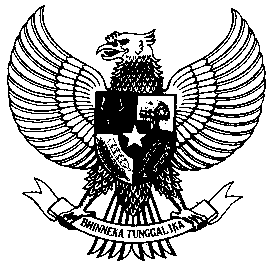 